Die Raupe KasimirHöre, dann erzähl´ ich dirvon der Raupe Kasimir.Kasimir saß auf dem Blatt,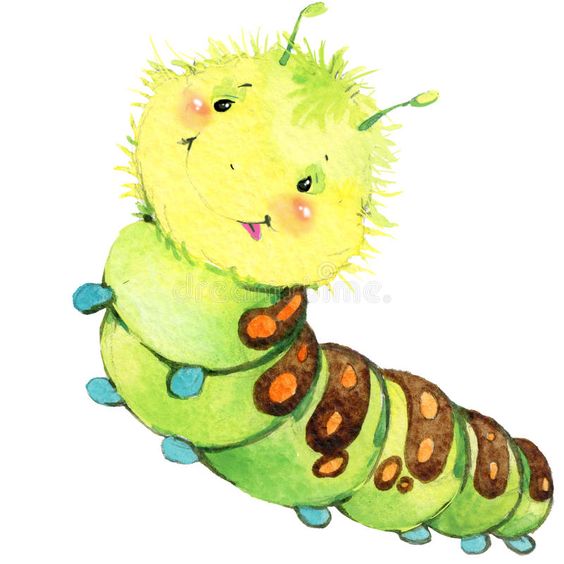 fraß und fraß, doch wurd´ nicht satt.Schmatzte laut mit vollem Mund,wurde davon dick und rund.Und als er fett zum Platzen war,benahm er sich ganz sonderbar:er baute sich ein enges Haus,und ruhte sich da drinnen aus.Erst nach 2 Wochen, stellt euch vor,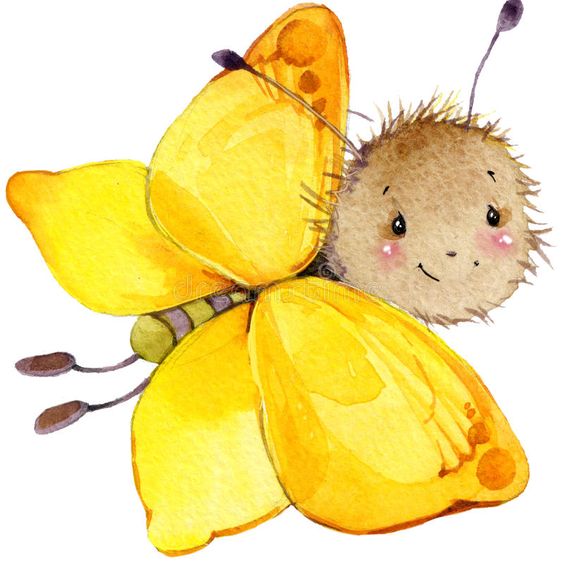 kroch Kasimir wieder hervor.Doch Kasimir, das kleine Ding, war nun ein schöner Schmetterling